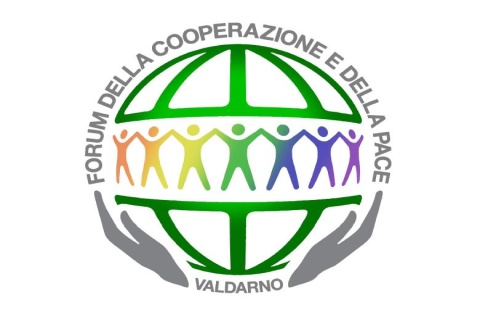 "L’uomo è un animale Politico" (Aristotele)Il Forum della Cooperazione e Pace del Valdarno Aretino ha rilevato come in questi ultimi anni sia cresciuta la percezione di una lontananza della politica dai concreti desideri, ideali e bisogni dei cittadini: si è diffusa un’immagine della politica che ha a che fare con un mondo ambiguo, oscuro e è espressione di interessi particolari. Le difficoltà materiali provocate dalla crisi economica mondiale,  la necessità di rispondere alle questioni poste dall’Europa e l’immagine che la classe politica ha offerto di se stessa sono fatti che hanno confermato il diffondersi di un giudizio negativo nei confronti della politica. Il rifiuto populistico della politica e dei politici, come il riproporsi in forme nuove del mito della democrazia diretta hanno questa origine. Oltre, grazie alla comunicazione dei politici attraverso i social,  ad una maggiore credenza a discapito della conoscenza. La persona che si prefigge di dedicarsi alla Politica, oltre ad avere strumenti personali quali: empatia, capacità di ascolto, capacità di mediazione, deve necessariamente possedere una cultura rispetto alle materie umanistiche affinché riesca ad avere una visione più chiara delle dinamiche relazionali proprie dell’essere umano.Le scelte politiche condizionano la vita sociale in tutti i suoi aspetti e l’uomo/donna politico non può prescindere dall’essere persona formata nei temi sopra descritti e portatore di pace. 	Obbiettivi:Per rispondere a questa grande emergenza educativa e sociale, il Forum propone una serie di incontri seminariali i cui obbiettivi  sono:1) Promuovere una cultura di responsabilità civile, di cittadinanza attiva e di Pace.2) Ricerca e orientamento per la formazione di una scuola di educazione alla PoliticaTarget:I seminari saranno rivolti a tutti coloro che avranno interesse a partecipare. Una particolare attenzione sarà rivolta ai giovani di età compresa tra i 16 e i 30 anni di età.	Metodologia e sviluppo:Gli incontri saranno tenuti da professionisti ed esperti in materie umanistiche (sociologia, pedagogia, scienze politiche, economia, antropologia, psicologia, filosofia) con l'intento di attivare nei cittadini la capacità di riflettere e porsi in maniera costruttiva rispetto alle problematicità attuali. 	Tempi:Di seguito il calendario dei primi tre seminari e ipotesi dei successivi, che saranno declinati sulle seguenti parole chiave: Politica – Libertà – Democrazia -  Identità e Cittadinanza –  Responsabilità -Etica – Economia – Educazione.Nell’anno  dello svolgimento dei seminari intendiamo coinvolgere tutte le realtà politiche e istituzionali del Valdarno al fine di tentare di sanare il divario e la lontananza tra giovani e istituzioni.Dicembre 2017: Libertà - Prof. Sergio Givone Professore ordinario in pensione Dipartimento di                                                    Lettere e Filosofia  M-FIL/04 – Estetica - Università di FirenzeGennaio 2018: Economia – Prof. Alessandro Petretto  Prof. Ordinario di Economia Pubblica,                                                presso il DISEI dell’Università di Firenze                                                 .	Marzo 2018:  Identità e Cittadinanza - Prof. Franco Vaccari Psicologo, psicoterapeuta.  Presidente                                                                            di Rondine Cittadella della Pace.Aprile 2018:    Educazione - Prof.ssa Silvia Guetta. Professore associato Dipartimento di Scienze                                                              Formazione e Psicologia M-PED/01 - Pedagogia generale e  sociale.			           Università di FirenzeMaggio 2018 :   Democrazia (giornalista Tedesco)Giugno 2018: Etica (Don Ciotti)Settembre  2018:  Politica ?  Le date e la sequenza degli incontri sono soggetti a variazioni dovute alla disponibilità dei relatori che intendiamo coinvolgere. I seminari si svolgeranno in modo itinerante nel territorio del Valdarno.Prospettive future:I seminari serviranno per raccogliere idee, proposte, interessi da parte dei partecipanti e dei docenti rispetto alla fondazione di una Scuola di Educazione alla Politica apartitica, al fine di favorire la riscoperta della Politica nella sua complessità, nel suo legame con i valori e con l’esigenza di rispondere ai bisogni concreti, nel suo fascino e nel suo ruolo essenziale per il benessere e lo sviluppo del Paese oltre alla capacità di divulgare una cultura di Pace.In questa ottica la Scuola di educazione alla politica si articolerà in tre diversi moduli formativi: il primo riguarderà lo studio delle materie umanistiche (filosofia, pedagogia, psicologia antropologia, sociologia..)il secondo la conoscenza storica e scientifica della politica; il terzo, la comunicazione e  la conoscenza del  rapporto della politica con le pubbliche amministrazioni e i cittadini. Al fine di favorire un approccio professionalizzante e non meramente teorico, oltre alle lezioni frontali, saranno strutturati dei laboratori, oltre all’opportunità di fare esperienze nelle varie realtà del terzo settore del territorio.Parteciperanno alla Scuola professori e professionisti che insegnano e operano in modo esemplare nelle diverse discipline proposte. L’obiettivo della Scuola è di restituire un’immagine della politica in quanto tale  cioè “La scienza e l’arte di governare, la teoria e la pratica che hanno per oggetto la costituzione, l’organizzazione, l’amministrazione dello stato e la direzione della vita pubblica; In questo senso essa favorirà l’acquisizione di specifiche competenze professionali per tutti coloro che alla politica, nelle sue espressioni più elevate, come in quelle più concrete, non intendono rinunciare.La scuola si rivolgerà ai giovani di età compresa tra i 16 e i 30 anni, proprio con la finalità di avvicinare i giovani alla Politica e creare una nuova classe di politici attenti e competenti, primariamente sul piano umano, e che possano amministrare saggiamente il bene comune.Qualunque sia la loro scelta partitica successiva. I partecipanti dovranno redigere un elaborato finale per ricevere l'attestato di formazione che possa essere riconosciuto al fine di crediti formativi. E sarà riconosciuto il profilo di Mediatore Politico.Si sta valutando la possibilità di ammettere auditori.					Forum della Cooperazione e Pace del Valdarno Aretino						La coordinatrice Stefania SerboliForum della Cooperazione e Pace del ValdarnoVia del Mille, 252025 Montevarchi (AR)forumdellapace@gmail.com339 1473029 Stefania Serboli – CoordinatriceFebbraio 2018: Responsabilità – Dott. Domenico Barrilà  psicoterapeuta e analista adleriano – Ideatore  e                                                     curatore della collana: Crescere senza effetti Collaterali